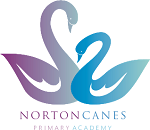 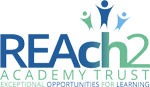 Admissions Policy 2021/22IntroductionNorton Canes Primary Academy (the School) is a primary academy located at School Road, Norton Canes, Cannock, Staffordshire and is part of REAch2 Academy Trust (the Trust).  The Trust is the 'admission authority' for all of its academies, and has developed an Admission Policy which is compliant with the School Admissions Code 2014 (the Code) and other guidance/legislation using a Trust-wide approach to admissions, following public consultation.  The Trust's aim is to ensure all of its academies have simple, consistent admission arrangements that focus on serving the local community and reflect the Trust's vision and values.More information about the Trust is available on its website:   www.reach2.org   The School is a one form entry school for children aged  2-11 years old, including Thinks 2s, Rising 3s and Nursery.  There are approximately 230 children in the school which is situated in the centre of Norton CanesMore information about the School is available on its website:  www.nortoncanes.co.ukAt REAch2 Academy Trust, our actions and our intentions as school leaders are guided by our Touchstones: Published Admission Number (PAN) The PAN is the number of pupils the school will admit in to Reception. The admission number for xxxxx Academy is XX pupils. The school will accordingly admit this number of pupils if there are sufficient applications.  Where fewer applications than this are received, the Academy Trust will offer places at the school to all those who have applied.  Applications in the ‘normal round’ (that is the main cycle of applications for Reception places from the beginning of the school year) are administered on behalf of the Academy Trust by {Insert name of Local Authority} in accordance with the local coordinated scheme.Statutory Maximum Infant Class SizeBy law, infant classes (i.e. classes in Reception Year, Year 1 and Year 2 class) with a single school teacher are not permitted to contain more than 30 pupils, except in certain circumstances as set out below.Some children are deemed to be 'excepted pupils', which means that they can be admitted to year group over its PAN and into a class over 30 pupils.  These include (but are not limited to) children with an EHC plan and looked after children and previously looked after children placed outside the 'normal admission round'.  Further information is contained in the Code.EqualityThe Trust and the School are familiar with, and fully comply with, their duties and responsibilities under the Equality Act 2010 in relation to children with protected characteristics, and this policy has been developed with regard to those responsibilities.  Meaning of 'Parent'In this policy, the term 'parent' means a natural or adoptive parent of the child, as well as a person who is not the natural or adoptive parent of the child, but who has care of the child, or parental responsibility for the child.  This is the legal definition of a 'parent' in education law.Home AddressThe ‘home address’ is considered to be the address at which the child resides on a permanent basis or is ‘ordinarily resident’. This is generally the address of the parent/carer. In some cases, children may be ‘ordinarily resident’ for the majority of the school week, including overnight, with another relative or carer, such as a grandparent. This may also be the case where a child resides between two parents at different addresses following the breakdown of the parental relationship. Where this is the case, the application may be processed on the basis of that address (where the child resides for the majority of the school week) and proof of address and residence arrangement will be required with the application. The child must be living with the parent, relative or carer 24 hours per day, for the majority of the school week. Arrangements where parents can leave and collect children from another relative or carer on a daily basis will be regarded as childcare arrangements, and the child will not be deemed to be ‘ordinarily resident’ with that person. In all cases we expect that the adult with whom the child is ‘ordinarily resident’ receives the child benefit for the child (where eligible). The exceptions to this rule are the children of UK Armed Forces service personnel with a confirmed posting to their area, or Crown Servants returning from overseas to live in the area, for whom an application for admission may be made in advance of their move where it is accompanied by an official letter that confirms the intended relocation date and a Unit postal address or quartering area address for the child.Children at the School's NurseryParents should note that children who attend the School's nursery will not automatically transfer to Reception Year at the School.  An application for admission to Reception Year must be made in the normal way.Children with an Education Health and Care Plan (EHC Plan)Children with an education health and care plan (EHC plan) are admitted to school under separate statutory procedures managed by the child's Local Authority, and not under this policy.Where the child with an EHC plan which names the School will be admitted in the 'normal admission round', they will be allocated places in Reception Year before other applications are processed, which will reduce the number of available places within the published admission number (PAN).  At all other times, the child will be admitted even where this means exceeding the PAN.Oversubscription criteriaWhen the school is oversubscribed (that is, there are more applications than places available), after the admission of pupils with an Education, Health and Care Plan that names the school, priority for admission will be given to those children based on the criteria set out below, in the order shown: Looked after children and previously looked after children, as set out in definition 1 on page 5. Previously looked after children outside of England.Children with siblings in the school Children of school staff fulfilling a skills shortage roleAll other childrenDefinitions relating to the criteria‘Looked after children’ are (a) in the care of a local authority or (b) being provided with accommodation by a local authority in the exercise of their social services functions, in England. (see definition in Section 22(1) of the Children Act 1989).  ‘Previously looked after children’ are children who were previously looked after but immediately after being looked after became subject to adoption, a child arrangement order, or special guardianship order.  These definitions are set nationally, by the Department for Education.‘Previously looked after children outside of England’ who were in state care outside England, and ceased to be in state care as a result of being adopted will be allocated cases under this category.  Children will be regarded as having been in state care outside England if they were accommodated by a public authority, a religious organisation or any other provider of care whose sole purpose is to benefit society.‘Siblings’ - For applications made in the normal admission round a relevant sibling is a child who has a brother or sister, adopted brother or sister, stepbrother or stepsister, foster brother or sister, or the child of a parent’s co-habiting partner; living in the same family unit in the same family household and address who attends the school in any year group excluding the final year. Biological and adopted siblings who attend the preferred school in any year group excluding the final year will also be treated as siblings irrespective of place of residence. Children residing in the same household as part of an extended family, such as cousins, will not be treated as siblings. For mid-year applications a sibling is a child who has a brother, sister, adopted brother or sister or stepbrother or stepsister living in the same family unit in the same family household and address as a child who attends or has been offered a place at the preferred school at the time of application and determination and with a reasonable expectation that the sibling will be attending at the time of admission. This option is only available for all staff with a permanent contract to work at the school (and not employees in REAch2 cluster or central teams); it will be subject to confirmation by an independent REAch2 non-executive that, on the evidence available, the member of staff is recruited to fill a post where there is a demonstrable skills shortage.‘All other children’ refers to all applicants who do not fall in to any of the categories above. Tie Breaker Where the number of applications exceeds the number of places available within any of the categories above, the order in which places will be allocated will be determined by reference to the distance between the child's home address (as defined by this policy) and the School, with those living nearer receiving higher priority.Other children arranged in order of priority according to how near their home addresses are to the main gate of the school, determined by a straight-line measurement as calculated by the local authority’s geographical information system. Where it is not possible to accommodate all children applying for places within a particular category then the local authority will allocate the available places in accordance with the remaining criteria. If for instance, all the catchment area children cannot be accommodated at a school, children who are resident within the catchment area will be arranged in order of priority according to the remaining criteria. Where it is not possible to separate two or more applications because the children concerned live an equal distance from the School, the order in which places are allocated will be determined by the drawing of lots in front of an independent witness.Where multiple birth siblings (twins and triplets etc.) from the same family are tied for the final place, we will admit them all, as permitted by the infant class size rules and exceed our PAN.Late applicationsAll applications received on or by the 15th January 2019 will be considered equally. Late applications can be accepted for good reasons until 29th January 2001.  All applications received by the Local Authority after the deadline will be considered to be late applications. These will be considered after those received on time. If all available places are allocated to children whose applications were received on time, parents or carers who have made a late application may request that their child is placed on the school’s waiting list Deferred entry for Reception placesParents/carers offered a place in Reception for their child have a right to defer the date their child takes up the place, or to take the place up part-time, until the child reaches compulsory school age.  Children reach compulsory school age on 31 August, 31 December or 31 March – whichever of those three dates follows (or falls on) the child’s 5th birthday.  Places cannot be deferred beyond the beginning of the summer term of the school year for which the offer was made.
Admission of children outside their normal age group, including for ‘summer-born’ childrenParents or carers may request that their child is admitted outside their normal age group.  To do so, they should include a written request with their application, setting out the year group in which they wish their child to be allocated a place and the reasons for their request.When such a request is made, the Headteacher will make a decision on the basis of the circumstances of the case, based on their professional judgement of what is in the best interest of the child, taking account of the evidence and rationale provided by the parents/carers.Waiting listsWhere the school receives more applications for Reception places than there are places available, a waiting list will operate until {Enter date}, after which parents/carers must re-apply for a place in Year 1. The waiting list will be maintained by the school {or  Local Authority if agreed at school level} and it will be open to any parent or carer to ask for his or her child’s name to be placed on the waiting list, following an unsuccessful application.A child’s position on the waiting list will be determined solely in accordance with the oversubscription criteria (not by date in which the child’s name was added).  Where places become vacant, they will be allocated to children on the waiting list in accordance with the oversubscription criteria.  The waiting list will be re-ordered in accordance with the oversubscription criteria whenever anyone is added to or leaves the waiting list. AppealsParents have a statutory right of appeal to an Independent Admission Appeal Panel against the refusal of a place at the School for their child.  Admission Appeal Panel Hearings are conducted strictly in accordance with procedure and criteria set out in the School Admission Appeals Code 2012, which is accessible on the Department for Education's website:  https://www.gov.uk/government/publications/school-admissions-appeals-code {Insert appeals process, whether managed locally by School or Local Authority}Audience:ParentsSchool staff Local Governing BodiesCluster BoardsTrusteesParentsSchool staff Local Governing BodiesCluster BoardsTrusteesParentsSchool staff Local Governing BodiesCluster BoardsTrusteesApproved:Trust BoardApproved:Local Governing BodyApproved:HeadteacherOther Related Policies:Policy Owner:Calum MarriottCalum MarriottCalum MarriottPolicy Owner:Policy modelComplianceComplianceComplianceReview:July 2020July 2020July 2020Version number:111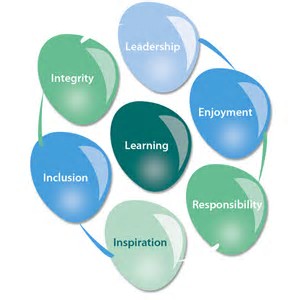 Integrity We recognise that we lead by example and if we want children to grow up to behave appropriately and with integrity then we must model this behaviour Responsibility We act judiciously with sensitivity and care. We don’t make excuses, but mindfully answer for actions and continually seek to make improvements Inclusion We acknowledge and celebrate that all people are different and can play a role in the REAch2 family whatever their background or learning style EnjoymentProviding learning that is relevant, motivating and engaging releases a child’s curiosity and fun, so that a task can be tackled and their goals achievedInspirationInspiration breathes life into our schools. Introducing children to influential experiences of people and place, motivates them to live their lives to the full Learning Children and adults will flourish in their learning and through learning discover a future that is worth pursuing Leadership REAch2 aspires for high quality leadership by seeking out talent, developing potential and spotting the possible in people as well as the actual